CALCUL DU SOLDE DE LA TAXE D’APPRENTISSAGE Le lycée polyvalent Dupuy de LOME Brest habilité à recevoir une partie de la taxe d’apprentissage au titre du hors quota. Vous pouvez par ce don contribuer à la formation de nos jeunes qui seront, nous l’espérons vos futurs employés.Tableau de calcul des 13% (pour accéder à la fiche de calcul cliquer deux fois sur le tableau)COMMENT NOUS VERSER LE SOLDE DE LA TAXE D’APPRENTISSAGE ?Nous vous délivrerons un reçu libératoire à réception de votre versement. Le versement peut se faire par chèque ou virement bancaire. Complétez et retournez-nous ce bordereau accompagné de votre versement.Raison sociale   :	SIRET : I______I______I______I__________IAdresse Postale :	Code postal /Ville : 	Contact :	NOM et Prénom : 	Tel : I____I____I____I____I____I	Port. : I____I____I____I____I____IMèl : 	@	Les informations recueillies sur ce bordereau seront nécessaires pour vous délivrer le reçu libératoire. Pour exercer vos droits d’accès et de rectification, vous pouvez écrire à ce.0290108k@ac-rennes.fr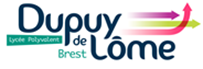 SOLDE DE LA TAXE D’APPRENTISSAGE 
BORDEREAU DE VERSEMENT 2022Par virement :Bordereau à retourner à :gestion.0290108k@ac-rennes.frN° Siret  19290108000015Vous pouvez également Contacter M. QUIGUER Daniel par mèl :  danieL.quiguer@ac-rennes.fr ou au 02 98 85 12 71Par chèque : A l’ordre de l’Agent comptable du lycée Chèque n° : …………………………….A retourner à l'adresse : Service gestionLycée Dupuy de LOME34 Rue Dupuy de Lôme 29200 BRESTVous pouvez également Contacter M. QUIGUER Daniel par mèl :  danieL.quiguer@ac-rennes.fr ou au 02 98 85 12 71Vous pouvez également Contacter M. QUIGUER Daniel par mèl :  danieL.quiguer@ac-rennes.fr ou au 02 98 85 12 71